لیست گروههای آسیب پذیر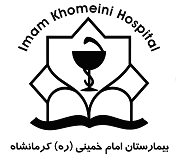 1 . کودکان			     	2 .افراد ناتوان					                                                                               3 .بیماران روانی				 4 .معلولان جسمی				5 .گیرندگان خدمت مجهول الهویهزنان باردار 6.    7.سالمندان8.معلولان ذهنی 9. افراد بدون سرپرست10. افراد تحت پوشش کمیته امداد – بهزیستی – انجمن خیریه (M.S	-  11. بیماران خاص (بیماران دیالیزی – هموفیلی – تالاسمی12.  بیماران صعب العلاج (سرطانی )	 مثبتHIV 13.  معتادین و بیمارانواحد مددکاری